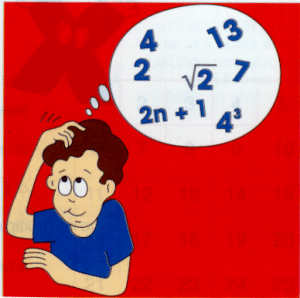 1º1º2º2º3º3º 4º 4º 5º 5ºTOTALDavid Rodríguez ZureraDavid Rodríguez Zurera6,06,08,08,05,05,0 6,0 6,0 2 227Javier Navarro MartínezJavier Navarro Martínez2,52,58,08,06,06,0 8,0 8,0 1 125,5Pablo Peláez ArredondoPablo Peláez Arredondo3,03,07,07,06,56,5 5,0 5,0 2 223,5Hugo Jiménez RodríguezHugo Jiménez Rodríguez0,50,56,06,04,54,5 8,0 8,0 2 221Iván Martínez ArredondoIván Martínez Arredondo1,51,56,56,54,54,5 6,0 6,0 1 119,5Daniel Domene QuilesDaniel Domene Quiles2,02,06,06,01,01,0 1 110Radek MacekRadek Macek1,01,0 5,0 5,0 2,5 2,57,5Gabriel EneGabriel Ene2,02,0 5,0 5,0 0 07José Antonio Vico GarcíaJosé Antonio Vico García0,50,52,02,0446,5Isabel Cifuentes FuentesIsabel Cifuentes Fuentes2,02,01,51,5 0 03,5Ángela Fernández CaballeroÁngela Fernández Caballero2,52,5 1,0 1,03,5Rubén de la Torre VicoRubén de la Torre Vico1,01,01,01,01,01,03Victor RománVictor Román2,52,52,5Lucía Peláez ArredondoLucía Peláez Arredondo222Laura Navarro LópezLaura Navarro López1,01,0 1,0 1,02Carmen Marina Valdivieso RodríguezCarmen Marina Valdivieso Rodríguez1,01,0 1,0 1,02José Martínez RequenaJosé Martínez Requena1,01,01Francisco Heredia FernándezFrancisco Heredia Fernández1,01,01Natalia Ruiz FernándezNatalia Ruiz Fernández1,01,01Lucio Marco MengottoLucio Marco Mengotto0,50,50,5José Manuel Carmona RuizJosé Manuel Carmona Ruiz0,50,50,5Rocío García MuñozRocío García Muñoz0,50,50,5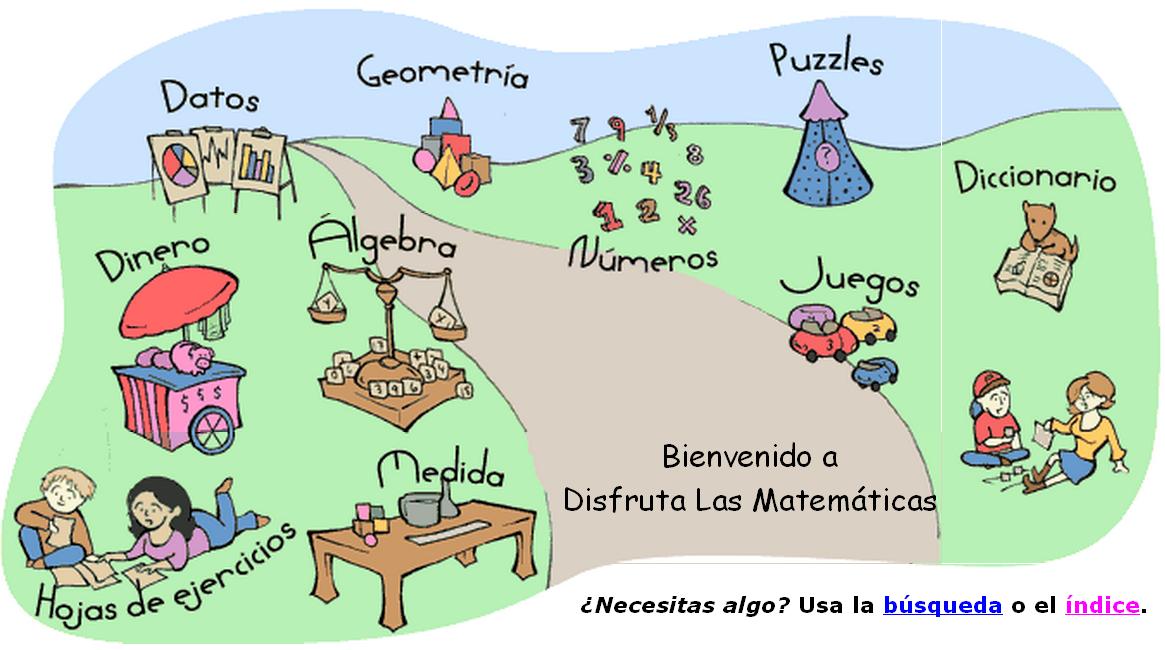 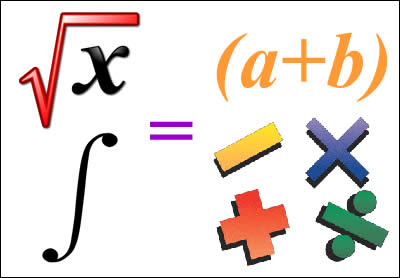 1º1º2º2º3º3º 4º 4º 5º 5ºTOTALTOTALTOTALNoelia Guardia Martínez997799 3 3 2 2303030Alejandro Martínez Avilés9999 2 2202020Andrea Martínez Molina668,58,5 3,5 3,5 1 1191919Sergio Espín Martínez446677171717Sergio Martínez López5,55,58813,513,513,5Borja Guirado Jordán7766131313Jesús Román Arredondo7766131313Eliska Mackova775,55,512,512,512,5Oscar Hernández Domene7755121212Gonzalo de la Torre555,55,510,510,510,5José Ángel Cifuentes2,52,56,56,5999José María Parra2,52,5557,57,57,5Alejandro Ibáñez Martínez77777Ángel Fernández Manzano6,56,56,56,56,5Antonio Carmona Sampelayo66666Orlando Costín55555